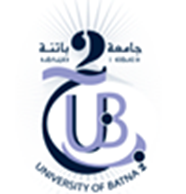 Année universitaire : 2022/2021Université de Batna2Département d’informatique1ère année Master ISI   :   G1 /G2/G3/G4                                                                                       Module : Systèmes gestion bases de données avancés.                                                    INTEROGATION TP SGBDAOn s’intéresse au schéma d’une base de données touristique (en  ORACLE APEX SQL3). On veut définir un type « Ville »Caractérisé par un nom, des restaurants et des musées. Un restaurant possède un nom, une adresse et une liste de 3 menus. Les types « Musee » et « Menu » sont définis de la manière suivante :CREATE TYPE Musee AS OBJECT (Nom VARCHAR(20),Jour Fermeture VARCHAR(15) )CREATE TYPE Menu AS OBJECT (Nom VARCHAR (20),Prix NUMBER (2) )1. Définissez le type « Restaurant »,2. Définissez le type « Ville »,3. Définissez la table ville TOUR de toutes ces données.Note : le dernier délai 24/01/2022Justifier vos résultats à travers des captures des écrans OBLIGATOIRESVotre nom et prénom doit être figuré dans les capture d’écran 